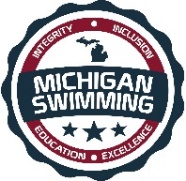 Integrity, Inclusion, Education, Excellence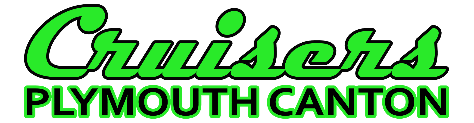 Cruisin’ into SummerHosted By: Plymouth Canton CruisersMay 19-21, 2017Sanction - This meet is sanctioned by Michigan Swimming, Inc. (MS), as a timed final meet on behalf of USA Swimming (USA-S), Sanction Number MI1617105. In granting this sanction it is understood and agreed that USA Swimming shall be free from any liabilities or claims for damages arising by reason of injuries to anyone during the conduct of the event.  MS rules, safety, and warm up procedures will govern the meet as is fully set forth in these meet rules.Location - Eastern Michigan University         Olds-Robb Student Recreation Building         100 Olds/Robb         Ypsilanti, Michigan 48197         Directions:  http://www.emich.edu/recim/directions.htmTimes – Motels – Use your favorite Hotel booking website.Facilities - Michael Jones pool in the Olds-Robb Student Recreation is a 10 lane, 50 meter pool. Depth at start is 12’0’’ and 4’0’’ at turn. Permanent starting blocks and non-turbulent lane markers will be used. Daktronics timing with a 10 lane display will be used.  A separate warm-up pool is available at the facility.  There is ample balcony seating for spectators. Lockers are available (provide your own lock).  Public phones will be available.  The competition course has not been certified in accordance with 104.2.2C (4).  The copy of such certification is on file with USA-S. Eligibility - Cruisin’ Into Summer is for A/B/C swimmers. All swimmers must be currently registered with United States of America Swimming (USA-S). A swimmer's age on May 19, 2017 will determine his/her eligibility for a particular age group.Deck Registration - Unregistered swimmers must register on deck at this meet by turning in the athlete registration form and payment to the Meet Referee.  The cost of registering on deck is double the normal fee ($148.00 per swimmer for 2016-17 registration).Meet Format - Cruisin’ Into Summer is an A/B/C timed finals competition.  Friday Evening Session is 400 IM for all agesSaturday/Sunday AM Sessions are 12 and underSaturday/Sunday Afternoon Sessions are 11 and over Saturday Evening Session is Open 800m FreestyleEntry Limits - Entries will be accepted on a first come first serve basis by date of email for electronic entries and date of receipt by the Administrative Official for hard copy entries until the Michigan Swimming Four (4) hour per session maximum time limit is met. As set forth in entry procedures below, (A) a hard copy of your club’s entry summary sheet, (B) a hard copy of your club’s signed release/waiver agreement (C) your club’s certification of entered athletes and (D) your club’s entry and entry fees must be received by the Entry Chair in a timely fashion prior to the start of the meet, or your swimmers will not be allowed to swim in the meet.  Entries received after the four (4) hour per session time limit has been met will be returned even if received before the entry deadline.Swimmers Without A Coach - Any swimmer entered in the meet, unaccompanied by a USA-S member coach, must be certified by a USA-S member coach as being proficient in performing a racing start or must start each race from within the water.  It is the responsibility of the swimmer or the swimmer’s legal guardian to ensure compliance with this requirement.Individual Entry Limits - Swimmers may enter and swim a maximum of two (2) events on Friday, four (4) events on Saturday plus the 800m Freestyle and four (4) events on Sunday for a maximum of eleven (11) events for the entire meet.Electronic Entries - $5.00 per individual event.  Please include a $1.00 Michigan Swimming surcharge for each swimmer entered.  Make checks payable to: Plymouth Canton Cruisers. Paper Entries - MS rules regarding non-electronic entries apply.  $6.00 per individual event.  Add $1 to electronic fees and insert in preceding blanks. There is a $1.00 additional charge per individual event and $1.00 per relay event paid if the entry is not submitted in Hy-Tek format.  The Michigan Swimming $1.00 general surcharge for each swimmer also applies to paper entries.  Paper entries may be submitted to the Administrative Official on a spreadsheet of your choice however the paper entry must be logically formatted and must contain all pertinent information to allow the Administrative Official to easily enter the swimmer(s) in the correct events with correct seed times.Entry Procedures - Entries may be submitted to the Administrative Official as of Monday, May 1 at 10:00am. The Administrative Official must receive all entries no later than Monday May 15 at 9:00am. Entries must include correct swimmer name (as registered with USA/MS Swimming), age and USA number. You can import the order of events and event numbers from the Michigan Swimming website (http://www.miswim.org/).  All individual entries should be submitted via electronic mail to the Administrative Official at SwimEntriesLL@yahoo.com.   All entries will be processed in order by email date code or mail date code.  Any entries submitted will be considered provisional until such time as the Administrative Official has received a hard copy of: (a) your club's entries (Team Manager Meet Entries Report), (b) a hard copy of your club's signed release/waiver agreement (c) your clubs signed certification of entered athletes and (d) your club's entry fees.   This must be received in a timely fashion prior to the start of the meet or your swimmers will not be allowed to swim in the meet. The complete Cruisin’ into Summer entry packet with entry forms is available on the Michigan Swimming Website at http://www.miswim.org/Refunds - Once a team or individual entry has been received and processed by the Administrative Official there are no refunds in full or in part unless the “over qualification exception” applies (see MS Rules).Entries - Your club's Entry, Entry Summary Sheet, Release/Waiver, Certification of Entered Athletes and Check should be sent via U.S. mail or nationally recognized overnight courier to:Plymouth Canton CruisersPO Box 5306Plymouth, MI 48170Lisa Lambert SwimEntriesLL@yahoo.comCheck In - Check in will be required. Check In will be available at least 15 minutes prior to the start of Warm-Up. Failure to check in will cause the swimmer to be scratched from all events in that session. Check in will close 15 minutes after the start of warm up for each session. Check in sheets will be posted posted on deck adjacent to the locker rooms.Scratch Rules - Prior to check in close a swimmer may scratch events at the Clerk of Course.  After check in closes, you must see the Meet Referee to scratch an event.  Marshaling - This is a self-marshaled meet. Heat sheets will be posted in well-trafficked areas around the pool deck.  Swimmers will be responsible for reporting to the marshaling area when their event is called.  At least one heat sheet will be posed in the spectator area to comply with Michigan Swimming Rules and Procedures.Seeding - Seeding will be done after positive check-in closes.  Swimmers who fail to check in for an event will be scratched from that event.  All events are timed finals and will be seeded slowest to fastest except for Open 400m IM (#5-6) and Open 800m Freestyle (#27-28) which will be seeded fastest to slowest alternating gender, girls followed by boys. The Meet Referee reserves the right to combine genders and/or same stroke/distance events in order to reduce the number of heats.Deck Entries/Time Trials - Deck entries may be accepted if time and space permit, and at the sole discretion of the Meet Referee and Meet Director.  Deck entries are $7.00 per individual event.  Deck entries are subject to Michigan Swimming $1.00 general surcharge if athlete is not already entered in the meet.  Time trials will not be offered.Deck entry swimmers are subject to the Michigan Swimming $1.00 general surcharge if they are not already entered in the meet.  For deck entries, registration status must be proven by providing a current USA Swimming membership card or a current print out of an athlete roster from the Club Portal, the Club Portal is located on the USA Swimming website. The athlete may also enter by showing their membership from USA Swimming’s DECK PASS on a smart phone.  Name, athlete ID and club affiliation should then be added to your database just as it appears on the card or list or the swimmer may compete unattached (UN) if they request to do so.Meet Programs/Admissions - Admission costs $5.00 per person per day for individuals over the age of 12.  There is no admission charge for children age 12 and under.  Heat Sheets will be available for purchase ($2) shortly after the beginning of the events.Scoring - No individual or team scoring that will be kept.Awards – Ribbons will be only awarded for 10 and under and 11/12 for Friday night and Saturday/Sunday morning events only.  The top 8 swimmers in the A, B, and C divisions will be awarded.All awards will be given to coaches at the end of the Sunday session.  Unattached swimmers may pick up their awards at the Awards Table after the completion of their last session. Awards will not be mailed.Results - Complete Official meet results will be posted on the Michigan Swimming Website at http://www.miswim.org/ .  Unofficial results will also be available on flash drive (HY- Team Manager result file) upon request. Teams must provide their own flash drive.Concessions - Food and beverages will be available in EMU concession counter in the Rec/IM lobby. A hospitality area will be available for coaches and officials.Lost and Found - Articles may be turned in/picked up next to Admin table on deck.  Articles not picked up by the end of the meet will be retained by the Meet Director or a representative for at least 14 days (any longer period shall be in the sole discretion of the Meet Director).Swimming Safety - Michigan Swimming warm up rules will be followed. To protect all swimmers during warm-ups, swimmers are required to enter the pool feet first at all times except when sprint lanes have been designated. No jumping or diving. The same rules will apply with respect to the warm-down pool and diving well. Penalties for violating these rules will be in the sole discretion of the Meet Referee which may include ejection from the meet.Deck Personnel/Locker Rooms/Credentialing - Only registered and current coaches, athletes, officials and meet personnel are allowed on the deck or in locker rooms. Access to the pool deck may only be granted to any other individual in the event of emergency through approval by the Meet Director or the Meet Referee.  The General Chair of MS, Program Operations Vice-Chair of MS, Officials Chairs of MS, and the Michigan Swimming Office staff are authorized deck personnel at all MS meets.  Personal assistants/helpers of athletes with a disability shall be permitted when requested by an athlete with a disability or a coach of an athlete with a disability.Lists of registered coaches, certified officials and meet personnel will be placed  in the hallway outside the locker rooms/pool deck.  Meet personnel will check the list of approved individuals and issue a credential to be displayed at all times during the meet.  This credential will include the host team Plymouth Canton Cruiser logo as well as the function of the individual being granted access to the pool deck (Coach, Official, Timer, or Meet Personnel).  In order to obtain a credential, Coaches and Officials must be current in all certifications through the final date of the meet. Meet personnel must return the credential at the conclusion of working each day and be reissued a credential daily.All access points to the pool deck and locker rooms will either be secured or staffed by a meet worker checking credentials throughout the duration of the meet.Swimmers with Disabilities - All swimmers are encouraged to participate. If any of your swimmers have special needs or requests please indicate them on the entry form and with the Clerk of Course and/or the Meet Referee during warm ups.General Info - Any errors or omissions in the program will be documented and signed by the Meet Referee and available for review at the Clerk of Course for Coaches review.  Information will also be covered at the Coaches’ Meeting.First Aid - Supplies will be kept in on deck with the EMU Rec/IM personnel.Facility Items –(A)	No smoking is allowed in the building or on the grounds of Eastern Michigan University.(B)	Pursuant to applicable Michigan law, no glass will be allowed on the deck of the pool or in the locker rooms.(C)	No bare feet allowed outside of the pool area. Swimmers need to have shoes to go into the hallway to awards or concessions.(D)   	 An Emergency Action Plan has been submitted by the Host Club to the Safety Chair and the Program Operations Chair of Michigan Swimming prior to sanction of this meet and is available for review and inspection at the Eastern Michigan Jones Pool.	(E)	To comply with USA Swimming privacy and security policy, the use of audio or visual recording devices, including a cell phone, is not permitted in changing areas, rest rooms or locker rooms.(F)	Deck changing, in whole or in part, into or out of a swimsuit when wearing just one 		suit in an area other than a permanent or temporary locker room, bathroom, 		changing room or other space designated for changing purposes is prohibited.(G)	Operation of a drone, or any other flying apparatus, is prohibited over the venue 	(pools, athlete/coach areas, spectator areas and open ceiling locker rooms) any 	time athletes, coaches, officials and/or spectators are present..Cruisin’ into SummerHosted By: Plymouth Canton CruisersMay 19-21, 2017Sanction Number: MI1617105Cruisin’ into SummerHosted By: Plymouth Canton CruisersMay 19-21, 2017Sanction Number: MI1617105RELEASE  WAIVERSanction Number: MI1617105Enclosed is a total of $__________ covering fees for all the above entries.  In consideration of acceptance of this entry I/We hereby, for ourselves, our heirs, administrators, and assigns, waive and release any and all claims against Plymouth Canton Cruisers, Eastern Michigan University, Michigan Swimming, Inc., and United States Swimming, Inc. for injuries and expenses incurred by Me/Us at or traveling to this swim meet.>>>>>>>>>>>>>>>>>>>>>>>>>>>>>>>>>>>>>>>>>>>>>>>>>>>>>>>>>In granting the sanction it is understood and agreed that USA Swimming and Michigan Swimming, Inc. shall be free from any liabilities or claims for damages arising by reason of injuries to anyone during the conduct of this event.Signature:  	Position:  	Street Address:  	City, State, Zip:  	E-mail:  	Coach Name:  	Coach Phone:  	Coach E-Mail:  	Club Name:  	Club Code:  	______________________________________________________________Certification of Registration StatusOf All Entered AthletesCruisin’ into Summer Sanction Number: MI1617105Michigan Swimming Clubs must register and pay for the registration of all athletes that are contained in the electronic TM Entry File or any paper entries that are submitted to the Meet Host with the Office of Michigan Swimming prior to submitting the meet entry to the meet host.  Clubs from other LSCs must register and pay for the registration of their athletes with their respective LSC Membership Coordinator.A penalty fee of $100.00 per unregistered athlete will be levied against any Club found to have entered an athlete in a meet without first registering the athlete and paying for that registration with the Office of Michigan Swimming or their respective LSC Membership Coordinator.Submitting a meet entry without the athlete being registered and that registration paid for beforehand may also subject the Club to appropriate Board of Review sanctions.The authority for these actions is:UNITED STATES SWIMMING RULES  REGULATIONS 302.4 FALSE REGISTRATION – A host LSC may impose a fine of up to $100.00 per event against a member Coach or a member Club submitting a meet entry which indicates a swimmer is registered with USA Swimming when that swimmer or the listed Club is not properly registered.  The host LSC will be entitled to any fines imposed.>>>>>>>>>>>>>>>>>>>>>>>>>>>>>>>>>>>>>>>>>>>>>>>>>>>>>>>>>I certify that all athletes submitted with this meet entry are currently registered members of USA Swimming and that I am authorized by my Club to make this representation in my listed capacity.				By: ________________________________________					(Signature)				__________________________________________					(Printed Name of person signing above)Capacity: __________________________________				Club Name: _________________________________				Date: ______________________________________This form must be signed and returned with the entry or the entry will not be accepted.Meet Evaluation FormSanction Number: MI1617105Name of Meet:  Cruisin’ into Summer							Date of Meet:   May 19-21, 2017							Host of Meet:   Plymouth Canton Cruisers 						Place of Meet:   Eastern Michigan University						Who do you represent (circle)? 	Host Club		Visiting Club		UnattachedDescribe yourself (circle) 	Athlete	      Coach       Official       Meet Worker	  SpectatorPlease rate the overall quality of this meet: (Please write any comments or suggestions below or on the reverse side)									   Low			    High1.  Swimming pool (e.g., water quality, ventilation)		1	2	3	4	5_______________________________________________________________________________2.  Equipment (e.g., timing system, PA system): 			1	2	3	4	5_______________________________________________________________________________3.  Swimmer facilities (e.g., locker rooms, rest areas): 		1	2	3	4	5_______________________________________________________________________________4.  Spectator facilities (e.g., seating, rest rooms):			1	2	3	4	5_______________________________________________________________________________5.  Meet services (e.g., concessions, admissions, programs):	1	2	3	4	5_______________________________________________________________________________6.  Officiating								1	2	3	4	5_______________________________________________________________________________7.  Awards and award presentations: 				1	2	3	4	5_______________________________________________________________________________8.  Safety provisions: 						1	2	3	4	5_______________________________________________________________________________	9. Overall success of the meet: 					1	2	3	4	5______________________________________________________________________________10. Other (please specify): 						1	2	3	4	5______________________________________________________________________________Return this completed evaluation to a representative of the Meet Host.  Thank you.  Meet Host:  Copy all of these submitted Meet Evaluations to the current Program Operations Vice-Chair (Joe McBratnie) and the Michigan Swimming Office (Dawn Gurley and John Loria) within 30 days.SessionWarm-Up/Check-in ClosesFirst EventFriday Evening5:00pm  / 5:15pm6:00pmSaturday Morning7:30am  / 7:45am8:30amSaturday Afternoon12:30pm / 12:45pm1:30pmSaturday Evening5:00pm  / 5:15pm5:45 pmSunday MorningSunday Afternoon7:30am  / 7:45am12:30pm / 12:45pm8:30am1:30pmMeet Director – Dan Tabar / 248-451-4287 dtabar261904mi@comcast.netMeet Referee – Jeff Wilkins /313-574-3638  jeffrey.wilkins@comcast.netSafety Marshal – Matt PulickAdministrative Official - Lisa Lambert, SwimEntriesLL@yahoo.com Friday, May 19th Evening EventsFriday, May 19th Evening EventsFriday, May 19th Evening EventsWarm-up: 5:00pm          Events: 6:00pmWarm-up: 5:00pm          Events: 6:00pmWarm-up: 5:00pm          Events: 6:00pmGirlsEventBoys113 & Over 400m Freestyle2312 & Under 400m Freestyle45Open 400m IM6Saturday, May 20th Morning EventsSaturday, May 20th Morning EventsSaturday, May 20th Morning EventsWarm-Up: 7:30am                   Events: 8:30amWarm-Up: 7:30am                   Events: 8:30amWarm-Up: 7:30am                   Events: 8:30amGirlsEventBoys712 & Under 200m Freestyle8912 & Under 50m Backstroke101112 & Under 100m Breaststroke121312 & Under 50m Butterfly141512 & Under 100m Freestyle16Saturday, May 20th Afternoon EventsSaturday, May 20th Afternoon EventsSaturday, May 20th Afternoon EventsWarm-Up: 12:30pm                 Events: 1:30pmWarm-Up: 12:30pm                 Events: 1:30pmWarm-Up: 12:30pm                 Events: 1:30pmGirlsEventBoys1711 & Over 100m Freestyle181911 & Over 200m Butterfly202111 & Over 100m Backstroke222311 & Over 200m Breaststroke242511 & Over 50m Freestyle26Saturday, May 20th Evening EventsSaturday, May 20th Evening EventsSaturday, May 20th Evening EventsWarm-Up: 5:00pm (club pool)      Events: 5:45pmWarm-Up: 5:00pm (club pool)      Events: 5:45pmWarm-Up: 5:00pm (club pool)      Events: 5:45pmGirlsEventBoys27Open 800m Freestyle28Sunday, May 21st Morning EventsSunday, May 21st Morning EventsSunday, May 21st Morning EventsWarm-Up: 7:30am                    Events: 8:30amWarm-Up: 7:30am                    Events: 8:30amWarm-Up: 7:30am                    Events: 8:30amGirlsEventBoys2912 & Under 200 IM303112 & Under 50m Breaststroke323312 & Under 100m Butterfly343512 & Under 50m Freestyle363712 & Under 100m Backstroke38Saturday, May 21st Afternoon EventsSaturday, May 21st Afternoon EventsSaturday, May 21st Afternoon EventsWarm-Up: 12:30pm                 Events: 1:30pmWarm-Up: 12:30pm                 Events: 1:30pmWarm-Up: 12:30pm                 Events: 1:30pmGirlsEventBoys3911 & Over 200m 200 IM404111 & Over 100m Breaststroke424311 & Over 200m Backstroke444511 & Over 100m Butterfly464711 & Over 200m Freestyle48